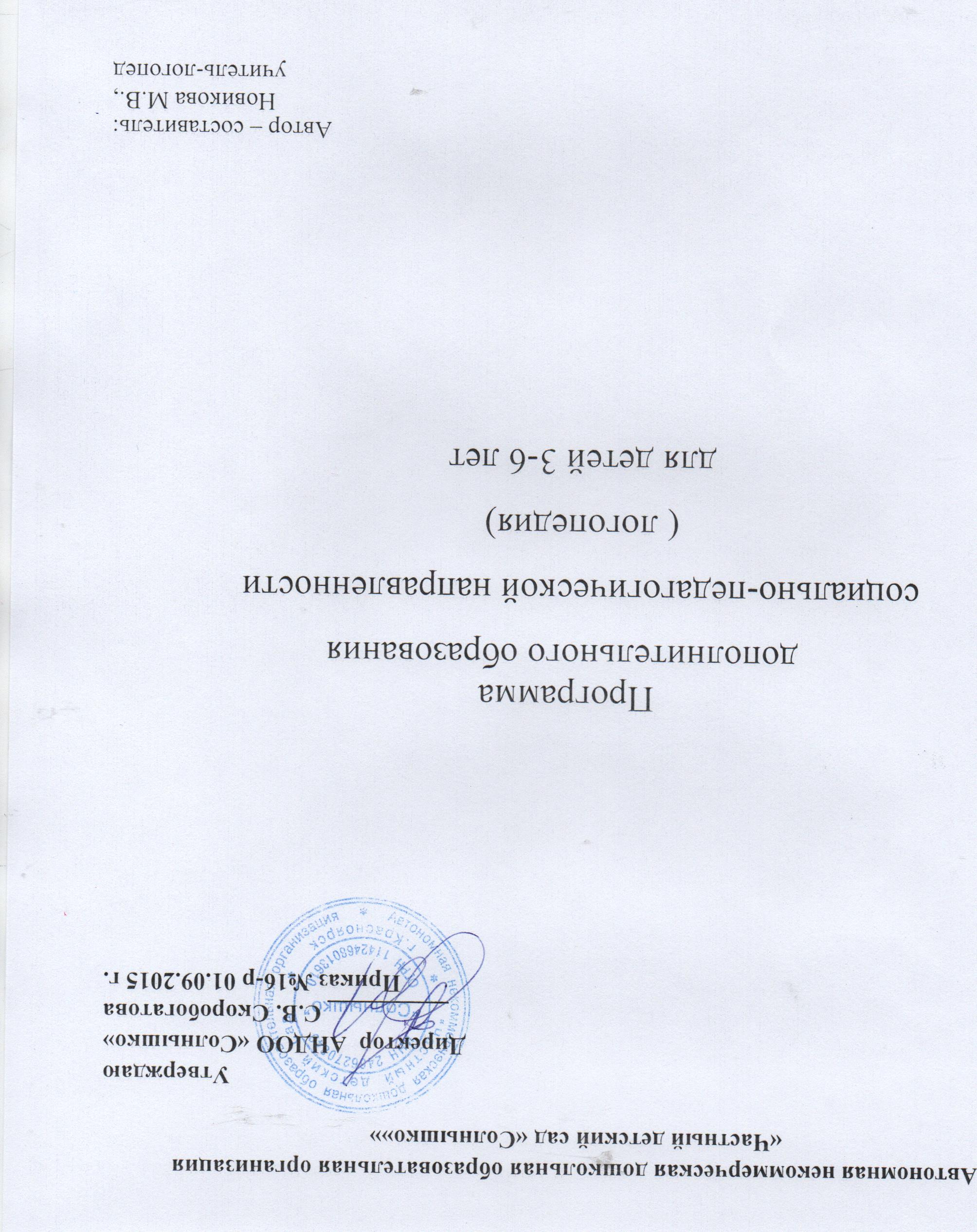 I. Оглавление     Порядок изучения звуков, последовательность лексических тем может меняться по усмотрению логопеда.          Форма организации обучения – индивидуальные, подвижные микрогруппы и подгрупповые занятия. Для подгрупповых занятий объединяются дети одной возрастной группы, имеющие сходные по характеру и степени выраженности речевые нарушения (до 4 детей),  периодичность занятий 2 раза в неделю (с середины сентября до середины мая), длительность занятия -  15 минут.     Мониторинг  сформированности звуковой стороны речи с детьми проводится два раза в год: стартовый - с 1 по 15 сентября,  итоговый - с 1 по 15 мая (обследование детей, заполнение речевых карт).  Целью стартового мониторинга является: выявление сформированности произношения звуков речи  изолированно, в слогах, словах, предложениях.Целью итогового мониторинга является осуществление анализа динамики сформированности звукопроизносительной стороны речи.  11.  Пояснительная запискаПрограмма дополнительного образования разработана в соответствии с Законом Российской Федерации “Об образовании”. Содержание программы соответствует целям и задачам образовательной программы Организации. Согласно нормативам “Санитарно-эпидимиологические требования к устройству, содержанию и организации режима работы дошкольных образовательных учреждений. СанПин 2.4.1.1249-03”, утверждённых Главным государственным врачом Российской Федерации, следует уменьшить количество подгрупповых занятий, и увеличить время на индивидуальную работу. Целевые ориентиры:- ребенок  активно взаимодействует со сверстниками и взрослыми, участвует в совместных играх; способен договариваться, учитывать интересы и чувства других, сопереживать неудачам и радоваться успехам других, стараться разрешать конфликты;- может фантазировать вслух, играть звуками и словами;- проявляет любознательность, задает вопросы, касающиеся близких и далеких предметов и явлений, интересуется причинно-следственными связями (как? почему? зачем?), пытается самостоятельно придумывать объяснения явлениям природы и поступкам людей;- обладает начальными знаниями о себе, о предметном, природном, социальном и культурном мире, в котором он живет.По сути, ни один из целевых ориентиров не может быть достигнут без освоения речевой культуры.Для достижения целевых ориентиров необходима систематическая профилактика и коррекция звукопроизношения у детей, поскольку многие из них имеют особенности, которые могут нарушить благоприятный ход онтогенеза речи.     Цель программы -	коррекция нарушений звукопроизношения и недостатков в формировании фонематической стороны речи, автоматизация произносительных умений и навыков у детей  3-6 лет.Задачи программы:- выявить и предупредить нарушение звукопроизношения;	- формировать артикуляционно-акустический уклад артикуляционного аппарата:     - развивать артикуляционную и мелкую моторику;     - развивать речевое дыхание; - развивать функции фонематического слуха и восприятия;- поставить и автоматизировать отсутствующие звуки;- уточнять слухопроизносительные дифференцировки фонем.2Актуальность программыДанная  программа разработана в целях оказания логопедической помощи детям  3 – 6 лет, имеющим нарушение звукопроизношения.Овладение правильным произношением речевых звуков является одним из очень важных звеньев в развитии речи ребенка. Заканчивается процесс становления звукопроизношения к 6-летнему возрасту, когда ребенок правильно может произносить все звуки (Парамонова Л.Г.). Однако благополучное формирование звукопроизносительной стороны речи происходит далеко не всегда. У многих детей дефекты звукопроизношения, возникнув и закрепившись в детстве, с большим трудом преодолеваются в последующие годы и могут сохраниться на всю жизнь.Недостатки устной речи могут являться причиной  ошибок в письменной речи. У детей с нечёткой артикуляцией необходимо проводить дифференциацию звуков родного языка.  Работа по коррекции звукопроизношения с детьми  от 3до 6 лет приводит к значительной их компенсации. 
Научная обоснованность Дополнительная программа написана в соответствии с современными представлениями науки о механизмах формирования звукопроизношения у ребенка.  Теоретической основой программы являются положения о соотношении коррекции и развития, разработанные Л.С. Выготским, П.Я. Гальпериным, Б.Д. Элькониным.В программе также нашли отражения идеи Л.С. Волковой, В. А. Ковшикова, Р. И. Лалаевой, Л. Г. Парамоновой, О.В  Правдиной, Т. Б. Филичивой, Т.Б.Чиркиной, М. Ф. Фомичёвой, М. Е. Хватцева, по проблеме коррекции устной речи.Базисным тезисом при разработке данной программы стала теория Н.А. Бернштейна об уровневом принципе формирования навыков. Согласно этой теории, любой навык на начальном этапе своего формирования под контролем сознания, но по мере совершенствования навыка отдельные операции автоматизируются и их регуляция осуществляется уже в более свернутом виде, вне контроля сознания. В завершение этого процесса под контролем сознания остается только конечный результат всей цепочки операции. Эта схема применима к навыкам правильного звукопроизношения.     Достижение поставленной цели программы и решение задач осуществляется с учётом следующих принципов:ведущим принципом программы является принцип комплексности, выражающийся в единстве подходов к профилактике и коррекции речевых нарушений у воспитанников, личностно-деятельностного подхода к профилактике и коррекции нарушений речи, а также понимания единства психического и речевого развития, взаимосвязи сенсорного, умственного и речевого развития;системности;онтогенетический;3принцип опережающего подхода, диктующий необходимость раннего выявления детей с функциональными отклонениями в развитии, с одной стороны, и разработку адекватного логопедического воздействия – с другой;3) принцип развивающего подхода (основывается на идее Л. С. Выготского о «зоне ближайшего развития»), заключающийся в том, что обучение должно вести за собой развитие ребёнка;4) принцип полифункционального подхода, предусматривающий одновременное решение нескольких коррекционных задач в структуре одного занятия;5) принцип сознательности и активности детей, означающий, что учитель-логопед должен предусматривать в своей работе приёмы активизации познавательных способностей детей. Перед ребенком необходимо ставить познавательные задачи, в решении которых он опирается на собственный опыт. Этот принцип способствует более интенсивному психическому развитию и предусматривает понимание ребёнком материала и успешное применение его в практической деятельности в дальнейшем;6) принцип доступности и индивидуализации, предусматривающий учёт возрастных, физиологических особенностей и характера нарушений.. Действие этого принципа строится на преемственности двигательных, речевых заданий;7) принцип постепенного повышения требований, предполагающий постепенный переход от более простых к более сложным заданиям по мере овладения и закрепления формирующихся навыков;8) принцип наглядности, обеспечивающий тесную взаимосвязь и широкое взаимодействие всех анализаторных систем организма с целью обогащения слуховых, зрительных и двигательных образов детей.Адресат программы: дети 3-6 лет, имеющие нарушения:1) звукопроизношения;2) фонематического слуха.Так же речь включается в качестве важного компонента, в качестве средства общения, познания, творчества в следующие целевые ориентиры:- активно взаимодействует со сверстниками и взрослыми, участвует в совместных играх; способен договариваться, учитывать интересы и чувства других, сопереживать неудачам и радоваться успехам других, стараться разрешать конфликты;- может фантазировать вслух, играть звуками и словами;- проявляет любознательность, задает вопросы, касающиеся близких и далеких предметов и явлений, интересуется причинно-следственными связями (как? почему? зачем?), пытается самостоятельно придумывать объяснения явлениям природы и поступкам людей;- обладает начальными знаниями о себе, о предметном, природном, социальном и культурном мире, в котором он живет.По сути, ни один из целевых ориентиров дошкольного образования не может быть достигнут без освоения речевой культуры.Для достижения целевых ориентиров необходима систематическая профилактика и коррекция звукопроизношения у детей, поскольку 4многие из них имеют особенности, которые могут нарушить благоприятный ход онтогенеза речи.2. Содержание программыСодержание программы разделено на 2 блока:Блок I. Коррекция звукопроизношения.Блок II. Коррекция фонематического  недоразвития речи.Эти два блока учитель-логопед  использует параллельно. Очередность изложения материала в блоках определена естественным (физиологическим) ходом формирования звукопроизношения и фонематического восприятия у детей в норме. Однако изменения вполне допустимы, если они продиктованы индивидуальными особенностями отдельных детей и способствуют успешному их продвижению. Блок I. «Коррекция звукопроизношения»В обязанности учителя - логопеда  входит проведение коррекционной и профилактической работы с детьми.Занятия можно условно разделить на занятия подготовительного  и основного этапов. Цель  подготовительного этапа — вызвать интерес детей к логопедическим занятиям и подготовить артикуляционный аппарат и мелкую моторику детей к проведению занятий основного этапа.Занятия основного этапа учитель-логопед составляет самостоятельно в зависимости от состава детей их индивидуальных особенностей, нарушения звукопроизношения и появления звуков в речи.Учитывая специфику нарушений, планирование работы делится на следующие этапы:I этап – ПодготовительныйЗадача подготовительного этапа — развитие подвижности артикуляционного аппарата посредством общей артикуляционной гимнастики. Важно осуществить тщательную и всестороннюю подготовку ребенка к длительной и кропотливой коррекционной работе, а именно:а)  вызвать интерес к логопедическим занятиям, даже потребность в них;б)  развивать слуховое внимание, память, фонематическое восприятие в играх и специальных упражнениях;в) формировать артикуляционную моторику до уровня минимальной достаточности для постановки звуков (общая и специальная артикуляционная гимнастика);г)  коррегировать мелкую моторику;д)  развивать физиологического и речевого дыхания;5е) укреплять физическое здоровье (консультации врачей — узких специалистов, при необходимости медикаментозное лечение, массаж).Качественная подготовительная работа обеспечивает успех постановки звуков и всей коррекционной работы. Поэтому она требует максимального внимания логопеда и больших затрат времени (Коноваленко 1998).       II этап - Формирование произносительных умений и навыковЗадачи: -  устранение дефектного звукопроизношения и формирование правильной артикуляции звука;- формирование практических умений и навыков пользования исправленной (фонетически чистой, лексически развитой, грамматически правильной) речью.На этом этапе осуществляется:1. Знакомство с артикуляцией звука2. Постановка звука3. Коррекция звука4. Автоматизация поставленного звука.Постановка звуков проводится в такой последовательности: Свистящие [c], [з], [ц], [с`], [з`].Шипящий [ш].Соноры [л], [л`].Шипящий [ж].Соноры [р], [р`].Аффрикаты [ч], [ц].Шипящий [щ]Данная последовательность определена естественным (физиологическим) ходом формирования звукопроизношения у детей в норме (Коноваленко, 1998), однако возможны изменения в порядке постановки звуков, обусловленные индивидуальными, анатомическими и физиологическими особенностями отдельных детей. Количество занятий варьируется по мере усвоения материала.Автоматизация поставленного звука осуществляется:- в слогах;- в словах;- во фразе;- в предложении;- в тексте;- в пословицах, поговорках, стихах;- в скороговорках;- в собственном связном высказывании.Автоматизация поставленных звуков в словах  рекомендуется проводить в следующей последовательности:6а) [С], [3], [Ш], [Ж], [С'], [3'], [Л'] автоматизируются вначале в прямых слогах, затем в обратных и в последнюю очередь — в слогах со стечением согласных.б)  [Ц], [Ч], [Щ], [Л] — наоборот: сначала в обратных слогах, затем в прямых и со стечением согласных;в)  [Р], [Р'] можно начинать автоматизировать с проторного аналога и параллельно вырабатывать вибрацию. Автоматизация звуков в словах проводится по следам автоматизации в слогах, в той же последовательности. Каждое отработанное в произношении слово немедленно включается в отдельные предложения, затем в небольшие рассказы, подбираются потешки, чистоговорки, стишки с данным словом.Однако изменения вполне допустимы, если они продиктованы индивидуальными особенностями отдельных детей и способствуют успешному их продвижению (Коноваленко, 1998).Вследствие того, что у детей с речевыми нарушениями, как правило, выявляется недостаточная сформированность  мелкой моторики, психических функций и общеречевых навыков (словарный запас, лексико-грамматический строй речи и фонематические процессы), то необходимо  их развивать на логопедических занятиях с детьми. Это создаст благоприятные предпосылки для развития устной речи и овладения письменной речью. Данное положение отражено в тематическом плане данного блока.Процесс исправления недостатков звукопроизношения в существенной степени зависит от выполнения методических установок, важнейшими из которых являются следующие (Богомолова, 1994):1. Ребенок должен быть подготовлен к работе, так как его сознательное желание исправить звуки имеет большое значение.2. Переход от одного этапа работы к следующему должен осуществляться только после усвоения пройденного материала.3. Каждый поставленный звук необходимо сразу вводить в разговорно-бытовую речь.Блок II. «Коррекция фонематического недоразвития речи»После постановки и автоматизации того или иного звука следует этап его дифференциации (различения) с наиболее часто смешиваемыми звуками. Если не проводить дифференциацию, ребёнок будет путать произношение поставленного звука с уже имеющимися. Вначале отрабатываются звуки в упражнениях, а затем вводятся в разговорно-бытовую речь. (Богомолова, 1994)В данном блоке ведется работа над совершенствованием следующих операций в соответствии с концепцией, предложенной В.А. Ковшиковым (1995):- активизация слухового внимания;- выделение звука на фоне других звуков;- выделение звука на фоне слога;- выделение звука на фоне слова;7       -   вычленение звука;- определение места звука в слове;- определение положения звука по отношению к другим звукам;- определение последовательности звуков в слове;- определение порядка следования звуков в слове;- определение количества звуков в слове.       При работе над дифференциацией звуков одновременно подключается не более пары звуков, если для работы необходимо большее количество звуков одной артикуляторной группы, их все равно объединяют попарно. Рекомендуемая последовательность дифференциации звуков (Коноваленко, 1998): [С-3], [С-С'], [С-Ц], [С-Ш];[Ж-3], [Ж-Ш];[Ч-С], [Ч-Т'], [Ч-Щ];[Щ-С'], [Щ- Т'], [Щ-Ч], [Щ-Ш];[Р-Л], [Р-Р'], [Р'-Л'], [Р'-Й], [Л'-Л].83. Планирование индивидуальной работыБлок I.  «Коррекция звукопроизношения»9Блок II. «Коррекция фонематического  недоразвития речи»Условия реализации программылогопедический кабинет, оборудованный в соответствии санитарно-гигиеническими нормами;часто нарушение звукопроизношения характеризуется сложной структурой, поэтому  рекомендуется осуществлять комплексный подход  при коррекции речи и привлечение других специалистов (невропатолога и психолога).Ожидаемый результат:ребенок  должен пользоваться артикуляционно-акустическим укладом артикуляционного аппарата; правильно произносить все звуки, замечать ошибки в звукопроизношении;воспроизводить слова различной звуко-слоговой структуры (изолированно и в условиях контекста);воспроизводить интонационно верно, с соблюдением пауз и логических 12ударений предложения и тексты;осуществляет слуховую и слухопроизносительную дифференциацию звуков по всем дифференциальным признакам.Программно-методическое обеспечение коррекционно-развивающей работы логопедаАгранович З.Е. Сборник домашних заданий в помощь логопедам иродителям для преодоления лексико-грамматического недоразвития речи у дошкольников с ОНР. - СПб.: «Детство-Пресс», 2001.Арефьева Л.Н. Лексические темы по развитию речи детей 4-8лет. – М.: Сфера, 2008 Белякова Л. И., Гончарова Н.Н., Методика речевого дыхания удошкольников с нарушениями речи. – М.: «Книголюб», 2004Васильева С.В., Соколова Н. Логопедические игры длядошкольников (с приложением). - М.: «Школьная пресса», 2001.Грибова О. Е. Технология организации логопедическогообследования: Метод. пособие. — М.: Айрис-Пресс, 2005.Диагностика нарушений речи у детей и организациялогопедической работы в условиях дошкольного образовательного учреждения: Сб. методических рекомендаций. — СПб.: ДЕТСТВО-ПРЕСС, 2001.Жукова И.С., Мастюкова Е.М., Филичева Т.Б. Преодоление общего недоразвития речи у дошкольников. — М., 1990.Иншакова О.Б. Альбом для логопеда. - М.: Владос, 2003.Каше Г. А. Подготовка к школе детей с недостатками речи. М:Прос., 1985. Коноваленко В.В., Коноваленко С.В. Индивидуально –подгрупповая работа с детьми по коррекции звукопроизношения. М.: Гном и Д, 1998.Коноваленко В.В., Коноваленко С.В. Фронтальныелогопедические занятия в подготовительной группе для детей с ФФНР. М.: Гном и Д, 1998. Коноваленко В. В., Коноваленко С. В. Развитие связной речи.— М.: Гном и Д, 2000. Крупенчук О.И., Воробьёва Т.А Логопедические упражнения:Артикуляционная       гимнастика. – С-Пб.: Литера, 2007.13 Крупенчук О.И.// Научите меня говорить правильно. – С.-Пб.:Литера, 2001. Лопатина Л. В., Серебрякова Н. В. Преодоление речевыхнарушений у дошкольников. — СПб., 2003. Лопухина И. Логопедия – 550 занимательных упражнений дляразвития речи, М.: «Аквариум», 1996. Нищева Н. В. Примерная программа коррекционноразвивающей работы в логопедической группе для детей с общим недоразвитием речи. — СПб.: ДЕТСТВО-ПРЕСС, 2011. Пожиленко Е.А. Волшебный мир звуков и слов (Пособие длялогопедов). - М.: ВЛАДОС, 2001. Программа воспитания и обучения в детском саду / под ред. Т.А. Васильевой. — 2007.20.  Селиверстов В.И. Речевые игры с детьми, М.: Владос, 1994.21. Туманова Т.В. Формирование звукопроизношения у дошкольников,М.: Гном-пресс, 1999.22. Филичева Т. Б. Коррекционное обучение и воспитание детей 5-летнего возраста с общим недоразвитием речи / Т. Б. Филичева, Г. В. Чиркина. — М., 1991.23. Филичева Т. Б. Программа коррекционного обучения ивоспитания детей с общим недоразвитием речи 6-го года жизни / Т. Б. Филичева, Г. В. Чиркина. — М.: АПН РСФСР, 1989.24. Филичева Т. Б., Чиркина Г. В. Устранение общего недоразвитияречи у детей дошкольного возраста: Практическое пособие. — М.: Айрис-Пресс, 2004.25. Филичева Т.Б., Чиркина Г. В., Туманова Т.В. //Коррекционноеобучение и воспитание детей с общим недоразвитием речи. - М.2009.14Приложение 1Список рекомендуемого оборудования и мебелилогопедического кабинета1. Настенное зеркало для логопедических занятий.2. Зеркала для индивидуальной работы.3. Логопедические зонды, шпатели, влажные салфетки.4. Учебно-методические пособия, настольные игры, игрушки, конструкторы.5. Технические средства, компьютерное оборудование (при необходимости).6. Столы для занятий с детьми.7. Стулья детские.Приложение 2Экран звукопроизношения детей группы  «__________»15Приложение 3Комплекс артикуляционной гимнастики № 1.Комплекс артикуляционной гимнастики, способствующий выработке движений и положений органов артикуляционного аппарата, необходимых для правильного произношения свистящих звуков [с], [с'], [з], [з'], [ц]«Заборчик», («Улыбка»)Цель: закрепление круговых мышц рта, умения удерживать губы в улыбке.Краткое описание: улыбнуться так, чтобы верхние и нижние резцы были видны. Удерживать губы в улыбке в спокойном положении под счет от 1 до 5-10.Методические указания: 1) зубы должны быть сомкнуты; 2) следить,  чтобы губы не были напряжены, а нижняя губа не подворачивалась и не натягивалась на нижние зубы; 3) верхние и нижние резцы должны быть обнажены.      2. «Заборчик» («Рупор», «Трубочка»)Цель: укрепление круговых мышц рта, умения быстро менять положение губ.Краткое описание: чередование положений губ: в улыбке - трубочкой.«Подуть через трубочку»Цель: укрепление круговых мышц рта, силы и длительности выдоха.Краткое описание: губы вытянуть «трубочкой» и подуть через них. Стараться дуть как можно дольше.Методические указания: следить, чтобы дети не надували щеки.«Язык перешагивает через зубы»Цель: укрепление мышц языка, умения, расслабив мышцы языка, удерживать его широким, направлять воздушную струю на середину языка.Краткое описание: улыбнуться, рот приоткрыть, язык высунуть изо рта, и подуть на него.Методические указания: язык должен быть широким, его края касаются углов рта, посередине языка - желобок, по которому проходит воздушная струя.«Качели»Цель: укрепление мышц языка, чередование движений языка вверх- вниз,  умение управлять языком.Краткое описание: улыбнуться, показать зубы, приоткрыть рот, положить широкий язык за нижние зубы (с внутренней стороны) и удерживать в таком положении под счет от 1 до 5. Потом поднять широкий язык за верхние зубы (тоже с внутренней стороны) и удерживать под счет от 1 до 5. Так поочерёдно менять положение языка 4-6 раз.Методические указаний: следить, чтобы работал только язык, а нижняя челюсть и губы оставались неподвижными.16«Наказать непослушный язык»Цель: вырабатывание умения, расслабив мышцы языка, удерживать его широким, распластанным.Краткое описание: улыбнуться, приоткрыть рот. Спокойно положить язык на нижнюю губу и, пошлёпывая его губами, произносить звуки ПЯ - ПЯ -ПЯ. Удерживать широкий язык в спокойном положении при открытом рте под счет от 1 до 5-10.Методические указания: 1) нижнюю губу не следует подворачивать и натягивать на нижние зубы; 2) язык должен быть широким, края его касаются углов рта;3) похлопывать язык губами надо несколько раз на одном выдохе. Следить, чтобы ребёнок не задерживал выдыхаемый воздух. Контроль  за выдыхаемой струёй воздуха осуществляется с помощью ватки, поднесенной ко рту ребёнка: если упражнение выполняется правильно, ватка будет отклоняться.     7. «Лопата» («Блинчик»)Цель: выработывание умения делать язык широким и удерживать его в спокойном, расслабленном состоянии.Краткое описание: улыбнуться, приоткрыть рот, положить широкий передний край языка на нижнюю губу. Удерживать его в таком положении под счет от 1 до 5-10.Методические указания: 1) губы не растягивать в сильную улыбку, чтобы не было напряжения; 2) следить, чтобы не подворачивалась нижняя губа; 3) не высовывать язык далеко: он должен только накрывать нижнюю губу;4) боковые края языка должны касаться углов рта; 5) если это упражнение не получается, надо вернуться к упражнению «Наказать непослушный язык».     8. «Кто дальше загонит мяч!»Цель: вырабатывание плавной, длительной, непрерывной воздушной струи, идущей посередине языка.Краткое описание: улыбнуться, положить широкий передний край языка на нижнюю губу и, как бы произнося длительно звук [ф], сдуть ватку на противоположный край стола.Методические указания: 1) нижняя губа не должна натягиваться на нижние зубы; 2) нельзя надувать щеки; 3) следить, чтобы дети произносили звук [ф], а не звук [х], т.е. чтобы воздушная струя была узкая, а не рассеянная.     9. «Почистим зубы» («Чьи зубы чище»)Цель: обучение детей удерживать кончик языка за нижними зубами.Краткое описание: улыбнуться, показать зубы, приоткрыть рот и кончиком языка «почистить» нижние зубы, делая движения языком снизу вверх.Методические указания: 1) губы неподвижны, находятся в положении улыбки; 2) нижняя челюсть тоже не должна двигаться; 3) двигая языком снизу вверх, следить, чтобы кончик языка был широким и начинал движение от корней нижних зубов.17     10. «Горка» («Катушка»)Цель: вырабатывание подъёма спинки языка вверх, умения удерживать кончик языка у нижних зубов.Краткое описание: рот приоткрыт, губы в улыбке. Широкий кончик языка упирается в основания нижних резцов. Спинка языка выгибается, затем выравнивается.Методические указания: 1) губы неподвижны, находятся в положении улыбки; 2) язык должен быть широким; 3) кончик языка не должен отрываться от зубов.     11. «Желобок»Цель: вырабатывание умения направлять воздушную струю на середину языка.Краткое описание: улыбнуться, приоткрыть рот, язык широкий, положить его за нижние зубы, воздушную струю направлять на середину языка.Методические указания: язык должен быть широким, кончик языка должен упирается в корни передних нижних зубов, посередине языка - желобок. «Наказать непослушный Язык» (см. следующий блок, п. 1)Комплекс артикуляционной гимнастики № 2.Комплекс артикуляционной гимнастики, способствующий выработке движений и положений органов артикуляционного аппарата, необходимых для правильного произношения шипящих звуков [ш], [ж], [ч], [щ]«Наказать непослушный язык»Цель: вырабатывание умения, расслабив мышцы языка, удерживать его широким, распластанным.Краткое описание: улыбнуться, приоткрыть рот. Спокойно положить язык на нижнюю губу и, пошлёпывая его губами, произносить звуки ПЯ — ПЯ — ПЯ. Удерживать широкий язык в спокойном положении при открытом рте под счет от 1 до 5-10.Методические указания: 1) нижнюю губу не следует подворачивать и натягивать на нижние зубы; 2) язык должен быть широким, края его касаются углов рта; 3) похлопывать язык губами надо несколько раз на одном выдохе. Следить, чтобы ребёнок не задерживал выдыхаемый воздух. Контроль за  выдыхаемой струёй воздуха осуществляется с помощью ватки, поднесенной ко рту ребёнка: если упражнение выполняется правильно, ватка будет отклоняться.     2. «Лопата» («Блинчик»)Цель: вырабатывание умения делать язык широким и удерживать его в спокойном, расслабленном состоянии.Краткое описание: улыбнуться, приоткрыть рот, положить широкий передний край языка на нижнюю губу. Удерживать его в таком положении под счет от 1 до 5-10.Методические указания: 1) губы не растягивать в сильную улыбку, чтобы не было напряжения;2) следить, чтобы не подворачивалась нижняя губа; 183) не высовывать язык далеко: он должен только накрывать нижнюю губу; 4) боковые края языка должны касаться углов рта;5) если это упражнение не получается, надо вернуться к упражнению «Наказать непослушный язык».     3. «Кто дальше загонит мяч!»Цель: вырабатывание плавной, длительной, непрерывной воздушной струи, идущей посередине языка.Краткое описание: улыбнуться, положить широкий передний край языка на нижнюю губу и, как бы произнося длительно звук [ф], сдуть ватку на противоположный край стола.Методические указания: 1) нижняя губа не должна натягиваться на нижние зубы;2) нельзя надувать щеки; 3) следить, чтобы дети произносили звук [ф], а не звук [х], т.е. чтобы воздушная струя была узкая, а не рассеянная.     4. «Приклей конфетку»Цель: укрепление мышц языка и отрабатывание подъёма языка вверх.Краткое описание: положить широкий кончик языка на нижнюю губу. На самый край языка положить тоненький кусочек ириски, приклеить кусочек конфетки к нёбу за верхними зубами.Методические указания: 1) следить, чтобы работал только язык - нижняя челюсть должна быть неподвижна;2) Рот открывать не шире, чем на 1,5-2 см;3)Если нижняя челюсть участвует в выполнении движения, можно поставить чистый указательный палец ребёнка сбоку между коренными зубами (тогда он не будет закрывать рот); 4) выполнять упражнение надо в медленном темпе.     5. «Грибок»Цель: вырабатывание подъёма языка вверх, растягивание подъязычной связки (уздечки).Краткое описание: улыбнуться, показать зубы, приоткрыть рот и, прижав широкий язык всей плоскостью к нёбу, широко открыть рот (язык будет напоминать тонкую шляпку грибка, а растянутая подъязычная связка - его ножку).Методические указания: 1) следить, чтобы губы были в положении улыбки; 2) боковые края языка должны быть прижаты одинаково плотно - ни одна половина не должна опускаться; 3) при повторении упражнения надо открывать рот шире.     6. «Вкусное варенье»Цель: вырабатывание движений широкой передней части языка вверх и положения языка, близкое к форме чашечки, которое он принимает при произнесении звука [ш].Краткое описание: слегка приоткрыть рот и широким передним краем языка облизать верхнюю губу, делая движение языком сверху вниз, но не из стороны в сторону.19Методические указания: 1) следить, чтобы работал только языка  нижняя челюсть не помогала, не «подсаживала» язык наверх - она должна быть неподвижной (можно придерживать её пальцем);2) язык должен быть широким, боковые края его касаются углов рта.     7. «Чашечка»Цель: вырабатывание  умения загибать края языка и поднимать язык за верхние зубы.Краткое описание: рот приоткрыт, язык широкий, боковые края языка поднимаются так, чтобы язык принял форму чашечки.Методические указания: следить, чтобы язык не касался неба.«Гармошка»Цель: укрепление мышц языка, растягивание подъязычной связки (уздечки).Краткое описание: улыбнуться, приоткрыть рот, приклеить язык к нёбу и, не отпуская языка, закрывать и открывать рот (как растягиваются меха гармошки, так растягивается подъязычная уздечка). Губы находятся в положении улыбки. При повторении упражнения надо стараться открывать рот всё шире и всё дольше удерживать язык в верхнем положении.Методические указания: 1) следить, чтобы при открывании рта губы были неподвижны; 2) открывать и закрывать рот, удерживая его в каждом положении под счёт от трёх до десяти; 3) следить, чтобы при открывании рта не провисала одна из сторон языка.     9. «Фокус»Цель: вырабатывание подъёма языка вверх, умения придавать языку форму ковшика и направлять воздушную струю посередине языка.Краткое описание: улыбнуться, приоткрыть рот, положить широкий передний край языка на верхнюю губу так, чтобы боковые края его были прижаты, а посередине языка был желобок, и сдуть ватку, положенную на кончик носа. Воздух при этом должен идти посередине языка, тогда ватка полетит вверх.Методические указания: 1) следить, чтобы нижняя челюсть была неподвижной;2) боковые края языка должны быть прижаты к верхней губе; посередине образуется щель, в которую идёт воздушная струя; 3) если это не получается, можно слегка придержать язык; 4) нижняя губа не должна подворачиваться и натягиваться на нижние зубы.Комплекс артикуляционной гимнастики № 3.Комплекс артикуляционной гимнастики, подготавливающий артикуляционный аппарат для правильного произношения звуков [л], [л']«Наказать непослушный язык»Цель: вырабатывание умения, расслабив мышцы языка, удерживать его широким, распластанным.20Краткое описание: улыбнуться, приоткрыть рот. Спокойно положить язык на нижнюю губу и, пошлёпывая его губами, произносить звуки ПЯ - ПЯ - ПЯ. Удерживать широкий язык в спокойном положении при открытом рте под счет от 1 до 5-10.Методические указания: 1) нижнюю губу не следует подворачивать и натягивать на нижние зубы; 2) язык должен быть широким, края его касаются углов рта;3) похлопывать язык губами надо несколько раз на одном выдохе. Следить, чтобы ребёнок не задерживал выдыхаемый воздух. Контроль за выдыхаемой струёй воздуха осуществляется с помощью ватки, поднесённой ко рту ребёнка: если упражнение выполняется правильно, ватка будет отклоняться.     2. «Лопата» («Блинчик»)Цель: выработать умение делать язык широким и удерживать его в спокойном, расслабленном состоянии.Краткое описание: улыбнуться, приоткрыть рот, положить широкий передний край языка на нижнюю губу. Удерживать его в таком положении под счет от 1 до 5-10.Методические указания: 1) губы не растягивать в сильную улыбку, чтобы не было напряжения; 2) следить, чтобы не подворачивалась нижняя губа;3) не высовывать язык далеко: он должен только накрывать нижнюю губу;4) боковые края языка должны касаться углов рта;5) если это упражнение не получается, надо вернуться к упражнению «Наказать непослушный язык».     3. «Вкусное варенье»Цель: вырабатывание движений широкой передней части языка вверх и положение языка, близкое к форме чашечки, которое он принимает при произнесении звука [ш].Краткое описание: слегка приоткрыть рот и широким передним краем языка облизать верхнюю губу, делая движение языком сверху вниз, но не из стороны в сторону.Методические указания: 1) следить, чтобы работал только язык, а нижняя челюсть не помогала, не «подсаживала» язык наверх - она должна быть неподвижной (можно придерживать её пальцем);2) язык должен быть широким, боковые края его касаются углов рта.      4. «Пароход гудит»Цель: вырабатывание подъёма спинки языка вверх.Краткое описание: приоткрыть рот и длительно произносить звук [ы].Методические указания: следить, чтобы кончик языка был опущен и находился в глубине рта, а спинка была поднята к нёбу.     5. «Индюк»Цель: вырабатывание подъёма языка вверх, подвижность его передней части.21Краткое описание: приоткрыть рот, положить язык на верхнюю губу и производить движения широким передним краем языка по верхней губе вперёд и назад, стараясь не отрывать язык от губы - как бы поглаживать её. Сначала производить медленные движения, потом убыстрить темп и добавить голос, пока не послышится бл-бл.Методические указания: 1) следить, чтобы язык был широким и не сужался;2) чтобы движения языком были вперёд-назад, а не из стороны в сторону;3) язык должен «облизывать» верхнюю губу, а не выбрасываться вперед.     6. «Качели»Цель: вырабатывание умения быстро менять положение языка, необходимое при соединении звука [л] с гласными [а], [ы], [о], [у].Краткое описание: улыбнуться, показать зубы, приоткрыть рот, положить широкий язык за нижние зубы (с внутренней стороны) и удерживать в таком положении под счет от 1 до 5. Потом поднять широкий язык за верхние зубы (тоже с внутренней стороны) и удерживать под счет от 1 до 5. Поочерёдно менять положение языка 4-6 раз.Методические указания: следить, чтобы работал только язык, а нижняя челюсть и губы оставались неподвижными.«Грибок»Цель: вырабатывание подъёма языка вверх, растягивание подъязычной связки (уздечки).Краткое описание: улыбнуться, показать зубы, приоткрыть рот и, прижав широкий язык всей плоскостью к нёбу, широко открыть рот (язык будет напоминать тонкую шляпку грибка, а растянутая подъязычная связка - его ножку).Методические указания: 1) следить, чтобы губы были в положении улыбки;2) боковые края языка должны быть прижаты одинаково плотно - ни одна половина не должна опускаться;3) при повторении упражнения надо открывать рот шире.     8. «Лошадка» (пощёлкать кончиком языка) Цель: укрепление мышц языка и вырабатывание подъёма языка наверх.Краткое описание: улыбнуться, показать зубы, приоткрыть рот и пощёлкать кончиком языка (как лошадка цокает копытами).Методические указания: 1) упражнение сначала выполняется в медленном темпе, потом быстрее. 2) нижняя челюсть не должна двигаться; работает только язык;3) если у ребёнка пощёлкивание не получится, нужно предложить ему выполнить упражнение «Приклей конфетку», а потом вернуть к этому упражнению; 4) следить, чтобы кончик языка не подворачивался внутрь, т.е. чтобы ребёнок щёлкал языком, а не чмокал.     9. «Чашечка»22Цель: вырабатывание умения загибать края языка и поднимать язык за верхние зубы.Краткое описание: рот приоткрыт, язык широкий, боковые края языка поднимаются так, чтобы язык принял форму чашечки»Методические указания: следить, чтобы язык не касался неба.Комплекс артикуляционной гимнастики № 4.Комплекс артикуляционной гимнастики, подготавливающий артикуляционный аппарат для правильного произношения звуков [р], [р'1«Наказать непослушный язык»Цель: вырабатывание умения, расслабив мышцы языка, удерживать его широким, распластанным.Краткое описание: улыбнуться, приоткрыть рот. Спокойно положить язык на нижнюю губу и, пошлёпывая его губами, произносить звуки ПЯ - ПЯ — ПЯ. Удерживать широкий язык в спокойном положении при открытом рте под счет от 1 до 5-10.Методические указания: 1) нижнюю губу не следует подворачивать и натягивать на нижние зубы;2) язык должен быть широким, края его касаются углов рта; 3) похлопывать язык губами надо несколько раз на одном выдохе. Следить, чтобы ребёнок не задерживал выдыхаемый воздух. Контроль за выдыхаемой струёй воздуха осуществляется с помощью ватки, поднесённой ко рту ребёнка: если упражнение выполняется правильно, ватка будет отклоняться.     2. «Кто дальше загонит мяч?»Цель: вырабатывание плавной, длительной, непрерывной воздушной струи, идущей посередине языка.Краткое описание: улыбнуться, положить широкий передний край языка на нижнюю губу и, как бы произнося длительно звук [ф], сдуть ватку на противоположный край стола.Методические указания: 1) нижняя губа не должна натягиваться на нижние зубы; 2) нельзя надувать щеки; 3) следить, чтобы дети произносили звук [ф], а не звук [х], т.е. чтобы воздушная струя была узкая, а не рассеянная.     3. «Чьи зубы чище!»Цель: вырабатывание подъёма языка вверх и умения владеть им.Краткое описание: приоткрыть рот и кончиком языка «почистить» верхние зубы с внутренней стороны, делая движения языком из стороны в сторону.Методические указания: 1) губы в улыбке, верхние и нижние зубы видны; 2) следить, чтобы кончик языка не высовывался, не загибался внутрь, а находился у корней верхних зубов; 3) нижняя челюсть неподвижна, работает только язык.23     4. «Маляр»Цель: отрабатывание движений языка вверх и его подвижность.Краткое описание: улыбнуться, открыть рот и «погладить» кончиком языка твердое нёбо, делая движения языком вперёд-назад.Методические указания: 1) губы и нижняя челюсть должны быть неподвижны; 2) следить, чтобы кончик языка доходил до внутренней поверхности верхних зубов, когда он продвигается вперёд, и не высовывался изо рта.     5. «Грибок»Цель: вырабатывание подъёма языка наверх, растягивание подъязычной связки (уздечки).Краткое описание: улыбнуться, показать зубы, приоткрыть рот и, прижав широкий язык всей плоскостью к нёбу, широко открыть рот (язык будет напоминать тонкую шляпку грибка, а растянутая подъязычная связка - его ножку).Методические указания: 1) следить, чтобы губы были в положении улыбки; 2) боковые края языка должны быть прижаты одинаково плотно — ни одна половина не должна опускаться; 3) при повторении упражнения надо открывать рот шире.     6. «Гармошка»Цель: укрепление мышц языка, растягивание подъязычной связки (уздечки).Краткое описание: улыбнуться, приоткрыть рот, приклеить язык к нёбу и, не отпуская языка, закрывать и открывать рот (как растягиваются меха гармошки, так растягивается подъязычная уздечка). Губы находятся в положении улыбки. При повторении упражнения надо стараться открывать рот всё шире и всё дольше удерживать язык в верхнем положении.Методические указания: 1) следить, чтобы при открывании рта губы были неподвижны; 2) Открывать и закрывать рот, удерживая его в каждом положении под счет от 3 до 10; 3) Следить, чтобы при открывании рта не провисала одна из сторон языка.     7. «Лошадка» (пощёлкать кончиком языка)Цель: укрепление мышц языка и вырабатывание подъёма языка наверх.Краткое описание: улыбнуться, показать зубы, приоткрыть рот и пощёлкать кончиком языка (как лошадка цокает копытами).Методические указания: упражнение сначала выполняется в медленном темпе, потом быстрее;  нижняя челюсть не должна двигаться; работает только язык; 3) если у ребёнка пощёлкивание не получается, нужно предложить ему выполнить упражнение «Приклей конфетку», а потом вернуть к этому упражнению; 4) следить, чтобы кончик языка не подворачивался внутрь, т.е. чтобы ребёнок щёлкал языком, а не чмокал.     8. «Индюк»24Цель: вырабатывание подъёма языка вверх, подвижности его передней части.Краткое описание: приоткрыть рот, положить язык на верхнюю губу и производить движения широким передним краем языка по верхней губе вперёд и назад, стараясь не отрывать язык от губы - как бы поглаживать её. Сначала производить медленные движения, потом убыстрить темп и добавить голос, пока не послышится бл-бл.Методические указания: 1) следить, чтобы язык был широким и не сужался; 2) чтобы движения языком были вперёд-назад, а не из стороны в сторону;3) язык должен «облизывать» верхнюю губу, а не выбрасываться вперёд.     9. «Барабанщики» («Пулемет»)Цель: укрепление мышц кончика языка, вырабатывание подъёма языка наверх и умения делать кончик языка напряжённым.Краткое описание: улыбнуться, открыть рот и постучать кончиком языка за верхними зубами, многократно и отчётливо произнести звук [д]: д - д - д. Сначала звук [д] произносить медленно. Постепенно убыстрять темп.Методические указания: 1) рот должен быть всё время открыт, губы в улыбке, нижняя челюсть неподвижна; работает только язык; 2) следить, чтобы звук [д] носил характер чёткого удара - не был хлюпающим;3) кончик языка не должен подворачиваться; 4) звук [д] нужно произносить так, чтобы ощущалась выдыхаемая воздушная струя. Для этого надо поднести ко рту полоску бумаги. При правильном выполнении упражнения она будет отклоняться.10. «Иголочка» («Жало»)Цель: вырабатывание умения удерживать острый длинный язык.Краткое описание: улыбнуться, приоткрыть рот, острый длинный язык высовывать изо рта. Удерживать высунутый язык в спокойном положении при открытом рте. Упражнение выполняется под счет от 1 до 5-10.Методические указания: язык удерживать длинный и острым, высовывая его как можно дальше.25№ п/пРазделы  программы1Оглавление2Пояснительная записка3Содержание 4Планирование индивидуальной работы5Список используемой литературыВиды деятельностиКол-во занятий в неделю (в 1 группе)Кол-во занятий в месяц (в 1 группе)Кол-во занятий в год (в 1 группе)Коррекция звукопроизношения(индивидуальные и подгрупповые занятия)2848Направление коррекционной работыСодержание коррекционной работыI этап. ПодготовительныйI этап. ПодготовительныйОбщая артикуляционная гимнастика.Специальный комплекс артикуляционных упражнений.- Развитие мелкой моторики- Развитие физиологического и речевого дыхания- Выработка плавного и длительного выдоха- Работа над силой выдоха- Активизация познавательных процессов- Развитие слухового внимания, памяти- Развитие фонематического восприятия (см. блок II)II этап.  Формирование произносительных умений и навыковII этап.  Формирование произносительных умений и навыковЗнакомство с артикуляцией звука.Коррекция звука.3.Автоматизация поставленного звука:- в слогах;- в словах;- во фразе;- в предложении;- в тексте;- в пословицах, поговорках, стихах;- в скороговорках;- в спонтанной речи- Развитие пространственной ориентировки- Развитие мелкой моторики- Развитие тактильного восприятия- Развитие зрительного внимания - Развитие зрительного восприятия- Развитие зрительной памяти- Развитие слухового внимания- Развитие фонематического восприятия (см. блок II)- Развитие восприятия ритмико-слоговой структуры слова- Развитие фонематических процессов (анализа, синтеза, представлений - см. блок II)- Развитие слухоречевой памяти- Развитие логического мышления - Активизация словарного запаса- Развитие навыков словообразования- Развитие навыков словоизменения - Развитие связной речи- Формирование языкового чутья- Развитие навыков самоконтроляТемыСодержание работыФормирование  и развитие фонематического восприятия и представленийФормирование  и развитие фонематического восприятия и представлений1.  Активация слухового вниманияИгра «Найди игрушку» (со звучащими игрушками),  «Узнай по голосу» (узнать с завязанными глазами голос знакомого ребенка), узнавание музыкальных инструментов по их звучанию, «Угадай слово» (в котором не достает звука) и т.п.2. Выделение звука из ряда других звуковСовершенствование слухового внимания путем реагирования дошкольниками лишь на заданный педагогом звук. Реакциями детей могут быть разнообразные действия: подъем руки, хлопок в ладоши, указание на соответствующую букву и т.д.3. Выделение звука на фоне слогаСовершенствование слухового внимания путем реагирования детьми лишь на заданный педагогом звук. Реакциями детей могут быть разнообразные действия: подъем руки, хлопок в ладоши, указание на соответствующую букву и т.д. Особое внимание следует уделить смешиваемым звукам4. Выделение звука на фоне словаСовершенствование слухового внимания путем реагирования дошкольниками лишь на заданный педагогом звук. Реакциями детей могут быть разнообразные действия: подъем руки, хлопок в ладоши, указание на соответствующую букву и т.д. Сложным и особо значимым в данном случае вариантом операции является анализ ряда слов со смешиваемыми звуками5. Вычленение звукаДетям предлагается слово, в котором они должны назвать последний и/или первый звук слова. Особое внимание уделяется словам, которые в своем составе содержат 2 или большее число смешиваемых звуков, а также рядам слов-квазиомонимов. Например, при смешении звуков (ш)-(т): шут, шест, тушь; грош, грот; марш, март и т.д.6. Определение места звука в слове10Педагог выделяет какой-либо звук, дети определяют, где он находиться в слове: 1) в его абсолютном начале, 2) абсолютном конце или 3) в середине. Легкий вариант заданий – выделенный звук встречается в слове 1 раз, трудный – звук встречается несколько раз. Трудным является и вариант, когда в слове одновременно находятся два и более смешиваемых звука  Определениеположения звука по отношению к другим звукамПедагог произносит слово, выделяет в нем звук, ребенок должен назвать, какой или какие звуки находятся перед и после выделенного звукаОпределениепоследовательности звуков в словеЛогопед произносит слово, ребенок последовательно произносит все звуки в слове. На первых этапах работы, чтобы не создавать у детей дополнительных трудностей, им нужно предлагать слова без редуцированных звуков. Следует придерживаться полного стиля их произношения. Для заданий подбираются слова со сме6шиваемыми звукамиОпределениепорядка следования звуков в словеПедагог произносит слово, выделяет в нем звук, ребенку нужно определить, каковым по порядку следования является этот звук: первым, третьим и т.д. Другой вариант операции: педагог произносит слово и просит дошкольника назвать в слове определенный по счету звукОпределениеколичества звуков в словеПедагог произносит слово, ребенок определяет количество составляющих его звуков. На первых этапах работы подаются слова без редуцированных звуков и с полным стилем произношения11. Составление слов из заданной последовательности звуков (фонематический синтез)Педагог в должной последовательности раздельно произносит звуки, ребенок составляет из них слова. Условия формирования этой операции могут иметь разную сложность. Легкие, - когда звуки подаются с минимальной паузой, трудные, - когда паузы между подаваемыми звуками продолжительные или звуки перемежаются индифферентными словами-раздражителями. В начале формирования этой операции, как и многих других, следует подавать слова без редуцированных звуков Операциифонематических представленийСобственно дифференциация фонем- выделение звука на фоне слова;- различение слов-квазиомонимов при их слуховом 11восприятии и назывании (обозначении) явления действительности;- называние пар картинок, включающих в свои названия трудные для различения звуки, для формирования различения звуков в экспрессивной речиФормирование фонематических обобщений- раскладывание картинок на группы (2, 3 и более – в зависимости от педагогических целей), названия которых включает дифференцируемые звуки;- придумывание детьми слов, включающих тот или иной звук (звуки): 1) «свободное» придумывание вне зависимости от положения звуков в слове и последовательности слов в этом задании; 2) «связанное», «ограниченное» придумывание, т.е. ограниченное каким-то жестким условием, например, придумать (произнести) слова по аналогии: шайка – сайка, шутки – сутки и т.п.- определение «лишнего» звука в ряду других звуков (например, (р) (р) (л) (р);- замена звуков в словах с последующим объяснением их значений;- разные варианты речевого лото (например, на игровом поле закрываются сектора, где изображены предметы, названия, которых включают звонкие звуки);- выбор должного слова с опорой на контекстЗвукиСС'ЗЗ'ЦШЖЧЩЛЛ'РР'ЙББ'ДД'ГГ'КК'ХХ'ТТ'Другие звукиПримечанияФамилия, имяСС'ЗЗ'ЦШЖЧЩЛЛ'РР'ЙББ'ДД'ГГ'КК'ХХ'ТТ'Другие звукиПримечания